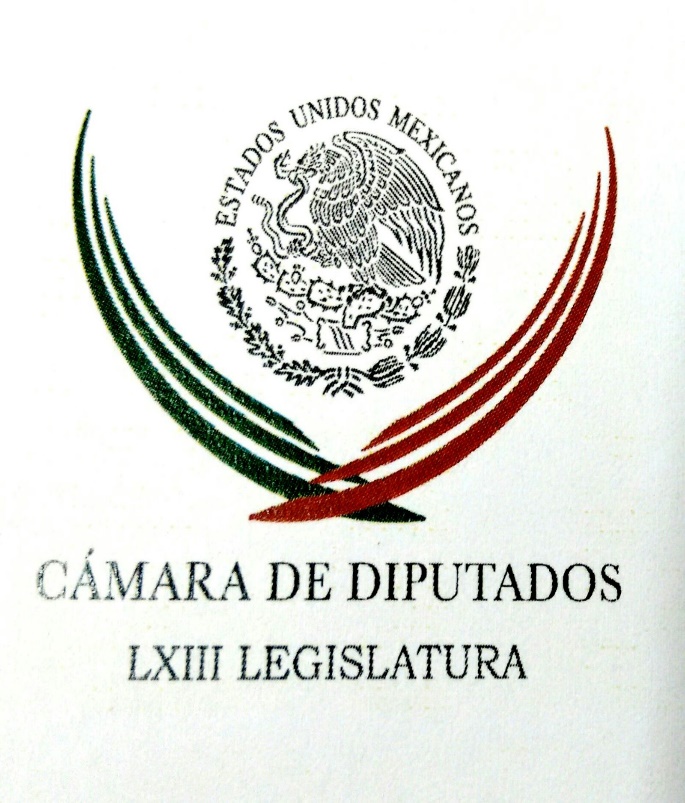 Carpeta InformativaPrimer CorteResumen: No se puede aprobar la eliminación del fuero por la suma del PRI y Morena: CortésCámara de Diputados pide aprobar eliminación del fueroEnfilan fuero a un periodo extraordinario; senadores no logran acuerdosAndrés, perderás otra vez; viene su tercer "tercer strike": MeadeAMLO con 41% de preferencia, Anaya a 17 puntos de diferencia: encuestaAMLO ya no se ve imbatible como hace unas semanas: CalderónTrump debería ganar Premio Nobel de la Paz: presidente surcoreano30 de abril de 2018TEMA(S): Trabajo LegislativoFECHA: 30/04/2018HORA: 08:40NOTICIERO: Enfoque NoticiasEMISIÓN: Primer CorteESTACION: OnlineGRUPO: Enfoque No se puede aprobar la eliminación del fuero por la suma del PRI y Morena: CortésEn entrevista para la Primera Emisión de Enfoque Noticias, Marko Cortés, coordinador del PAN en la Cámara de Diputados y presidente de la Junta de Coordinación Política, platicó con Mario González sobre la conclusión del periodo ordinario de sesiones y la aprobación de ley para eliminar el fuero a funcionarios públicos, incluidos el presidente de la República.Dijo que esta minuta no avanzó porque ni el PRI, ni Morena quieren aprobarla, ya que no desean que se elimine la impunidad procesal del presidente. Afirmó que existe el riesgo de que, este lunes, se haga el "madruguete legislativo" para aprobar la Ley Orgánica de la Fiscalía General de la República y nombrar al titular. ar/mTEMA(S): Trabajo LegislativoFECHA: 30/04/2018HORA: 08:08NOTICIERO: Excélsior TV OnlineEMISIÓN: Primer CorteESTACION: OnlineGRUPO: ExcélsiorCámara de Diputados pide aprobar eliminación del fueroLa Cámara de Diputados llama al Senado a aprobar la minuta para eliminar el fuero de todos los servidores públicos incluyendo al Presidente de la República porque es mentira que esto genere ingobernabilidad y por el contrario responde al clamor de la sociedad. La junta directiva de la Comisión de Puntos Constitucionales de la Cámara de Diputados hizo el exhorto al senado en el cual deja en claro que no comparten las expresiones de algunos Senadores que han descalificado el trabajo de los Diputados por supuestas deficiencias jurídicas. ar/m  TEMA(S): Trabajo LegislativoFECHA: 30/04/2018HORA: 06:52NOTICIERO: En los Tiempos de la RadioEMISIÓN: Primer CorteESTACION: 103.3 FMGRUPO: Fórmula0Jesús Sesma. Violencia se genera desde el hogar Jesús Sesma, colaborador: Mucho se ha hablado de la violencia que lamentablemente las y los mexicanos padecemos día a día; la mayoría opina que junto con la corrupción es el principal problema que tenemos que resolver como país. Esa violencia que se vive en nuestras colonias, pueblos y ciudades no es nueva, por el contrario es una situación que decreciera desde hace muchos años, en unos lugares más que en otros, pero en todos los casos manteniéndonos en un estado de preocupación constante. Pero la violencia no sólo se vive en la calle, se da en muchos hogares, escuelas, incluso los centros de trabajo y todos podemos ser víctima de ella. Niñas, niños, adolescentes, hombres y mujeres, adultos mayores corremos el mismo riesgo. Esto quiere decir que la violencia, no sólo la genera la delincuencia, aunque sea su cara más visible; en realidad la violencia la puede causar cualquier persona, porque en la mayoría de los casos no nos enseñan desde que somos niños a resolver nuestras diferencias y problemas por medios pacíficos. Según el INEGI el 48 por ciento de los niños y las niñas de entre 12 y 17 años han sido víctimas de un delito o de un maltrato. La misma fuente nos indica que en más de 22 por ciento de los hogares donde viven jóvenes de 12 a 29 años, se gritan o se insultan y que el 32 por ciento de los jóvenes que tienen entre 12 y 18 años manifestaron haber sido víctimas de bullying. Por su parte, de los más de 46 millones de mujeres de 15 años y más que hay en el país, 66 por ciento han enfrentado violencia alguna vez en su vida, el 43 por ciento proveniente del esposo o la pareja, todo ello sin dejar de mencionar las ocho mujeres que en promedio fueron asesinadas cada día en el 2016, cifra que también ha venido aumentando. Para ayudar a erradicar todo tipo de violencia, el Partido Verde ha propuesto principalmente en los niveles de educación básica se imparta obligatoriamente una materia, en la que se enseña a prevenir e identificar la violencia, pero también con la que se promuevan los valores éticos y sociales, que nos enseñan a resolver nuestros conflictos de manera pacífica con respeto y tolerancia. Duración 00’’, nbsg/m. INFORMACIÓN GENERALTEMA(S): Información GeneralFECHA: 30/04/2018HORA: 06:25NOTICIERO: Excélsior OnlineEMISIÓN: Primer CorteESTACION: OnlineGRUPO: ExcélsiorEnfilan fuero a un periodo extraordinario; senadores no logran acuerdosLa petición de analizar la reforma para eliminar el fuero de los servidores públicos abre la puerta a la posibilidad de que el tema se discuta en periodo extraordinario en el Senado.Ministros de la Suprema Corte, constitucionalistas y diversos actores políticos solicitaron a los legisladores que la reforma no sea avalada en los términos en los que fue enviada por la Cámara de Diputados. Hasta el cierre de esta edición, el grupo técnico integrado por senadores y secretarios técnicos no había logrado un dictamen sólido para que el Senado apruebe los cambios a la minuta.Mediante un comunicado, Emilio Gamboa, coordinador de los senadores priistas, aseguró que la actual Legislatura no se irá sin eliminar el fuero.El periodo ordinario termina hoy lunes, pero la legislatura concluye hasta el 30 de agosto y ése es el periodo que se tiene para trabajar en temas pendientes.Prometen quitar el fuero en extraPese a que el periodo ordinario culmina hoy, la LXIII Legislatura del Senado termina sus trabajos hasta el 30 de agosto, por lo que tienen 4 meses para sacar los pendientes.La reforma para eliminar el llamado fuero de los servidores públicos se irá a periodo extraordinario, porque ministros de la Suprema Corte, constitucionalistas y diversos actores políticos pidieron al Senado no avalar en sus términos la minuta enviada por la Cámara de Diputados, pero todas las fuerzas políticas refrendaron su voluntad de que la LXIII Legislatura eliminará el fuero.El coordinador de los senadores del PRI, Emilio Gamboa, aseguró que el actual Senado de la República no se irá sin eliminar el fuero, y aunque sólo restan unas horas para concluir el periodo ordinario, abrió la puerta a que el tema se discuta en una sesión extraordinaria en las próximas semanas.Mediante un comunicado de prensa, Emilio Gamboa dijo que los senadores priistas tienen claro que no deben irse sin atender el tema del fuero, porque su postura es apoyar la iniciativa que presentó su candidato presidencial, José Antonio Meade, por conducto de los diputados federales priistas.Priistas apoyarán iniciativa de MeadeAñadió que los priistas en el Senado van por la eliminación del fuero de todos los funcionarios públicos, respetamos el trabajo de las cuatro comisiones dictaminadoras y confían en que el desarrollo de sus trabajos pueda arrojar acuerdos para presentar, a la brevedad, un dictamen que pueda ser discutido con responsabilidad y alto compromiso con México.El periodo ordinario de sesiones termina hoy, pero la LXIII Legislatura del Senado termina sus trabajos hasta el 30 de agosto, por lo que existen cuatro meses para que los legisladores trabajen en los temas pendientes y los aprueben en periodos extraordinarios.El vicecoordinador de los senadores del PT, Luis Humberto Fernández, añadió que el tema se irá a un periodo extraordinario, porque es necesario corregir las deficiencias que tiene.Hasta anoche, el grupo técnico integrado por senadores y secretarios técnicos no logró un dictamen sólido para que el Sanado pueda aprobar este lunes los cambios a la minuta enviada por la Cámara de Diputados, pero las comisiones unidas se mantienen en comisión permanente, por lo que pueden ser convocadas en el momento en que se logre la redacción consensuada por todas las fuerzas políticas.El periodo ordinario de sesiones termina este lunes 30 de abril, pero la LXIII Legislatura del Senado termina sus trabajos hasta el 30 de agosto, por lo que existen cuatro meses para que los legisladores trabajen en los temas pendientes y los aprueben en periodos extraordinarios.La reforma a la inmunidad procesal no será el único tema que se va a Extraordinario, pues también se abrió el proceso legislativo para la construcción de la ley correspondiente a la justicia laboral, a partir de consultas públicas y reuniones de las comisiones; incluso la convocatoria para las audiencias públicas se difundió desde este fin de semana en la Gaceta del Senado.De igual forma, el Senado quedará pendiente de un extraordinario para la posible ratificación del TLCAN, en el momento en que México logre el acuerdo con Canadá y Estados Unidos.Las fallasSenadores no aprobaron la minuta de la eliminación del fuero de los diputados porque hallaron cinco zonas de riesgo, entre ellas:Una de las zonas de riesgo que encontraron es que si la sentencia condenatoria debe ser en su concepto llano o que ya haya causado estado.Otra se refiere a que establece que para sujetar al Presidente de la República a un juicio político, “se requerirá de mayoría calificada”, pero no determina si esa mayoría calificada es en función del tamaño total de la Cámara o de los legisladores presentes en la sesión, lo cual es totalmente distinto.Otra es que en el listado de los sujetos obligados a quienes se les quita el fuero constitucional, se excluyó a los síndicos. ar/mTEMA(S): Información GeneralFECHA: 30/04/18HORA: 06:56NOTICIERO: SDP NoticiasEMISIÓN: Primer CorteESTACIÓN: OnlineGRUPO: Televisa0Andrés, perderás otra vez; viene su tercer "tercer strike": MeadeEl candidato presidencial del Partido Revolucionario Institucional (PRI), José Antonio Meade, volvió a hacer una analogía del beisbol y las elecciones presidenciales para hacer ver a su contrincante Andrés Manuel López Obrador que perderá.El candidato de la coalición “Todos por México” recomenzó al abanderado de la alianza “Juntos haremos historia” que deje de ocuparse de él y comience a preocuparse porque, afirmó, perderá otra vez la Presidencia.“Quisieras quedarte sin rival, pero lamento decirte que ahí viene tu tercer strike”, le externó en Twitter Meade Kuribreña a López Obrador.Como el candidato de Morena, Meade es fanático del beisbol y le va a los Diablos Rojos de la Ciudad de México.Cuando fue secretario de Hacienda participó en juegos amistosos con otros funcionarios de esa dependencia. ys/m.TEMA(S): Información GeneralFECHA: 30/04/2018HORA: 07:19NOTICIERO: FórmulaEMISIÓN: Primer CorteESTACION: OnlineGRUPO: Fórmula0AMLO con 41% de preferencia, Anaya a 17 puntos de diferencia: encuestaTras el primer debate realizado por el Instituto Nacional Electoral (INE), entre los candidatos presidenciales, los números en las encuestas comenzaron a presentar variaciones, como en la medición realizada por México Elige y SDP Noticias realizada del 25 al 28 de abril.De acuerdo con los resultados de la encuesta difundida anoche, el candidato de la coalición "Juntos haremos historia" Andrés Manuel López Obrador obtuvo una ventaja, registrando 41.4 por ciento de la preferencia electoral.En segundo lugar, el candidato de la alianza Por México al Frente", Ricardo Anaya, quien fue el más beneficiado tras el debate, al pasar del 19.7 al 24.7 por ciento.Mientras que el candidato de la coalición "Todos por México", José Antonio Meade, continúa una tendencia a la baja al pasar del 22.7 a un 22.2 por ciento de las preferencias.Jaime Rodríguez Calderón "El Bronco", aumentó seis décimas para alcanzar un 3.1 por ciento y la pérdida más grande fue para la también independiente Margarita Zavala, quien bajó de 9 por ciento a un 4.8.Por primera vez en esta encuesta, Anaya Cortés supera al PRI, pero a costa de Margarita Zavala, quien, a pesar de su desempeño en el debate, perdió cuatro puntos. Duración 00’’, nbsg/m. TEMA(S): Información GeneralFECHA: 30/04/2018HORA: 07:13NOTICIERO: FórmulaEMISIÓN: Primer CorteESTACION: OnlineGRUPO: Fórmula0AMLO se compromete a difundir la serie sobre populismo en su Facebook si revelan quién lo financióEl candidato presidencial de la coalición ‘Juntos Haremos Historia' retó a revelar quién financió la serie ‘Populismo en América Latina' a cambio de difundirla él mismo en su página oficial de Facebook. "Sería bueno que hagamos un acuerdo con los productores de ese documental ' de marras', a que digan quién pagó el documental, porque costó 100 millones de pesos, y tienen 100 millones más para distribuirlo", dijo al finalizar un mitin en la ciudad de Palenque este domingo."Si ellos dan a conocer quién lo pagó, porque es un asunto legal, si dicen quién lo pagó, lo publico en mi Face, me comprometo en eso", reiteró.Comentó que el contenido del documental no le preocupa "porque además es muy aburrido. Les va a dar sueño. Pero, ¿por qué no dan la cara?", cuestionó, según El Financiero. Por su parte, el representante de Morena en el Instituto Nacional Electoral (INE), Horacio Duarte, presentó ante el INE una queja en contra de la productora ‘La División', misma que realizó el documental. Duarte consideró que ‘Populismo en América Latina' es una calumnia y vulneración a la equidad en la contienda. El tabasqueño agregó: "Si siguen con la guerra sucia, vamos a seguir creciendo. Entre más me bloqueen más crecemos". Duración 00’’, nbsg/m. TEMA(S): Información GeneralFECHA: 30/04/2018HORA: 07:28NOTICIERO: En los Tiempos de la RadioEMISIÓN: Primer CorteESTACION: 103.3 FMGRUPO: Fórmula0Joaquín López-Dóriga. Diagnóstico en el equipo Meade Joaquín López-Dóriga, colaborador: El equipo de José Antonio Meade tiene un diagnóstico del desarrollo de la campaña, que dice que ya ha desplazado del segundo lugar a Ricardo Anaya y va al asalto del primero que es Andrés Manuel López Obrador, quien el viernes dijo que, "este arroz ya se coció". Ese es el diagnóstico del equipo Meade, quien en una decisión que habla de su autenticidad se ha negado al discurso placero que tanto rinde. Él se ha concentrado en lo suyo, ser, dice, el candidato de las propuestas, el más honesto y preparado y que sería el mejor Presidente de México. Pero para eso, para eso primero hay que ganar las elecciones y para eso antes hay que ser el mejor candidato, es la democracia. Y sino que le pregunten a Trump; y aquí más cerca a Vicente Fox. Pero le decía estos días en Los Pinos no son de puente, son de reflexión y decisiones. Y dependiendo de eso de ajustes de estrategia, equipos y hasta generales. Duración 52’’, nbsg/m. TEMA(S): Información GeneralFECHA: 30/04/2018HORA: 07:28NOTICIERO: En los Tiempos de la RadioEMISIÓN: Primer CorteESTACION: 103.3 FMGRUPO: Fórmula0Joaquín López-Dóriga. EPN revisó encuestas, análisis del debate, podría generar cambios Joaquín López-Dóriga, colaborador: El presidente Peña Nieto llegó a los Pinos procedente de Madrid, había visitado Alemania y Holanda, a las dos de la mañana del jueves, donde no obstante la desvelada, desde el mismo jueves tuvo una intensa jornada de quehacer político, que ha seguido durante el fin de semana. Se habló de varias reuniones largas y privadas, donde el tema a revisar fue la campaña de José Antonio Meade, la compañía de los demás. El Presidente debió revisar encuestas, análisis del debate, post-debate, probabilidades, proyecciones y escuchar voces. Posiblemente, eso formaría parte de un ajuste en la campaña, y hasta en el equipo. Duración 59’’, nbsg/m. TEMA(S): Información GeneralFECHA: 30/04/2018HORA: 07:25NOTICIERO: Político.mxEMISIÓN: Primer CorteESTACION: OnlineGRUPO: Político.mxAMLO ya no se ve imbatible como hace unas semanas: CalderónLópez Obrador parece un trasatlántico enorme pero tengo la impresión de que tiene un gran agujero, ya no se ve imbatible como hace unas semanas, aseguró Felipe Calderón, expresidente de México.En entrevista con Ciro Gómez Leyva, Calderón dijo que las cosas pueden cambiar drásticamente en 2 semanas, pues a su parecer el candidato de la coalición Juntos Haremos Historia, va a cometer un error como el de no haber ido al debate en 2006. Señaló que la actitud de AMLO al terminar el debate en el Palacio de Minería muestra su desprecio y su falta elemental de cortesía al retirarse sin despedirse de los demás candidatos.El esposo de Margarita Zavala dijo que los errores y las vulnerabilidades de los candidatos son distintas que en 2006 pero el escenario si puede ser muy diferente al que vemos actualmente en las encuestas. ar/m  TEMA(S): Información GeneralFECHA: 30/04/18HORA: 06:35NOTICIERO: SDP NoticiasEMISIÓN: Primer CorteESTACIÓN: OnlineGRUPO: Televisa0Vinculan a proceso a 'El Koala', presunto asesino del periodista Javier ValdezFue vinculado a proceso de Heriberto "N", por su probable responsabilidad en el homicidio del periodista Javier Valdez Cárdenas, cometido el 15 de mayo del 2017 en Culiacán, Sinaloa.De acuerdo con los reportes, el Ministerio Público de la Procuraduría General de la República (PGR) aportó los datos de prueba necesarios para obtener de un Juez de Control en Sinaloa la vinculación del apodado "El Koala" por el delito de homicidio agravado.La Fiscalía Especial para la Atención de Delitos cometidos contra la Libertad de Expresión (FEADLE) informó que el juzgador federal calificó de legal la detención del sujeto y ratificó la medida cautelar de prisión preventiva oficiosa en su contra.En cumplimiento a una orden de aprehensión que giró un juez federal a solicitud de la FEADLE, elementos de la PGR, en coordinación con personal de la Policía Federal, aseguraron en Tijuana, Baja California, a Heriberto "N". ys/m.TEMA(S): Información GeneralFECHA: 30/04/2018HORA: 06:28NOTICIERO: En los Tiempos de la RadioEMISIÓN: Primer CorteESTACION: 103.3 FMGRUPO: Fórmula0Joaquín López-Dóriga. México tiene precios de medicamentos más elevados Juan Manuel De Anda, conductor: Ahora le presento el comentario de Joaquín López-Dóriga, adelante Joaquín, buenos días. Joaquín López-Dóriga, colaborador: Gracias Juan Manuel, Juan Manuel de Anda, muy buenos días. México tiene los precios de medicinas más elevadas de toda América Latina, según un estudio realizado por la Secretaría de Salud. Hay antibióticos que en un año subieron más del 40%, los medicamentos para enfermedades crónicas y el cáncer son los más rentables para las farmacéuticas, pero también antibióticos para infecciones, psicofármacos para la estabilidad mental, hormonas para el control de la fertilidad o de la artritis, no hay modo de parar el incremento en el precio de las medicinas. Duración 45’’, nbsg/m. TEMA(S): Información GeneralFECHA: 30/04/18HORA: 00:00NOTICIERO: MVS NoticiasEMISIÓN: Primer CorteESTACIÓN: OnlineGRUPO: MVS0Trump debería ganar Premio Nobel de la Paz: presidente surcoreanoEl presidente de Corea del Sur, Moon Jae-in, considera que su homólogo estadunidense, Donald Trump, debería ganar el Premio Nobel de la Paz por sus esfuerzos para frenar el programa de armas nucleares de Corea del Norte, dijo este lunes un funcionario del gobierno en Seúl. "El presidente Trump debería ganar el Premio Nobel de la Paz. Lo que necesitamos es sólo paz", declaró Moon en una reunión de gabinete, según un funcionario de la Casa Azul presidencial que informó a los medios.El viernes, Moon y el líder de Corea del Norte, Kim Jong Un, prometieron poner fin a las hostilidades entre ambos países y trabajar para la "completa desnuclearización" de la Península Coreana, en la primera cumbre intercoreana en más de una década. Trump se está preparando para celebrar su propia cumbre con Kim a fines de mayo o principios de junio. Esa reunión fue el tema principal de una caminata privada y conversación entre Kim y Moon durante su encuentro en la frontera ante ambos países, dijo el funcionario. En enero, Moon dijo que Trump "merece un gran crédito por generar las conversaciones intercoreanas. Podría ser un trabajo resultante de las sanciones y presión liderados por Estados Unidos", afirmó.Los comentarios de Moon fueron una respuesta a los elogios de Lee Hee-ho, viuda del fallecido presidente surcoreano Kim Dae-jung y que afirmó que el actual mandatario merecía un premio en reconocimiento por sus esfuerzos diplomáticos, de acuerdo al funcionario del palacio en Seúl. ys/m.TEMA(S): Información GeneralFECHA: 30/04/2018HORA: 07:NOTICIERO: Excélsior OnlineEMISIÓN: Primer CorteESTACION: OnlineGRUPO: ExcélsiorAtaques en Afganistán dejan casi 40 muertos, entre ellos niños y periodistasUn doble atentado suicida coordinado reivindicado por el grupo extremista Estado Islámico sacudió el lunes el centro de Kabul matando a 25 personas, incluyendo ocho periodistas, dijeron funcionarios.Entre las víctimas hay un fotógrafo de la agencia de noticias AFP y un camarógrafo de una televisora local, según la policía. Al menos 45 personas más resultaron heridas, explicó el portavoz de la policía de Kabul, Hashmat Stanekzai, agregando que entre los fallecidos hay cuatro policías. El del lunes es el último de una serie de incesantes ataques letales a gran escala en Kabul y en otras partes del país en lo que va de año.Mientras la capital afgana se recuperaba del golpe, un coche bomba mató a 11 niños unas horas más tarde en la provincia de Kandahar, en el sur del país, dijo un portavoz policial.En un comunicado publicado en un cibersitio afiliado a EI, la milicia radical dijo que dos de sus miembros perpetraron el doble atentado contra la sede de los “renegados” servicios de inteligencia afganos en Kabul.Los ataques tuvieron lugar en la zona de Shash Darak, en el centro de la ciudad, donde, además de la sede de la OTAN y numerosas embajadas extranjeras, está la sede del servicio de inteligencia del país.El primer suicida iba a bordo de una motocicleta, dijo el vocero de la policía Stanekzai. La segunda explosión estaba pensada contra quienes se acercaron al lugar para asistir a las víctimas de la primera.El segundo atacante iba a pie y fingió ser uno de los muchos reporteros que llegaron a la zona, apuntó el portavoz, añadiendo que su objetivo eran los periodistas, ya que se inmoló cuando aún estaba entre ellos.Según Agence France-Presse (AFP), el jefe de los fotógrafos de la agencia en Kabul, Shah Marai, estaba entre los fallecidos. Marai murió en la segunda explosión, dirigida contra un grupo de periodistas que corrieron a reportar el primer ataque.Ocho periodistas afganos perdieron la vida y seis más resultaron heridos en el doble atentado, señaló el Comité de Seguridad de Periodistas Afganos, un grupo que monitorea los medios locales, que condenó con contundencia todos los ataques contra reporteros.En la lista de fallecidos había un camarógrafo de la televisora local TOLO TV, dijo Sediqullah Tawhidi, un funcionario del Comité.El agente de policía Jan Agha señaló que todos los periodistas perecieron en el segundo estallido, que causó heridas a dos policías.Los relatos de los sobrevivientes y testigos describen una escena caótica.“Cuando ocurrió la explosión, todo estaba cubierto de polvo y fuego, era una escena horrible, con cuerpos y miembros tirados sobre la calle y el pavimento”, contó Jawed Ghulam Sakhi, un taxista de 28 años.“Vi a periodistas cubiertos de sangre, esta vez atacaron a los medios de comunicación”, agregó.Masouda, una mujer que estaba cerca con su esposo, atacó a las autoridades. Su marido resultó herido y fue trasladado al hospital Wazir Akbar Khan.No sé quién es el responsable de estos ataques. Todos los días perdemos a nuestros seres queridos y nadie en este gobierno asume la responsabilidad por el asesinato de esta gente inocente”, manifestó.El presidente de Afganistán, Asharf Ghani, condenó enérgicamente los incidentes en un comunicado que calificó como crímenes de guerra los ataques contra civiles inocentes, contra fieles dentro de mezquitas y contra los procesos nacionales y democráticos, los periodistas y la libertad de expresión.La embajada de Estados Unidos también condenó los “salvajes bombardeos” en Kabul y reiteró su apoyo al pueblo afgano y al gobierno de Ghani “en su lucha contra el terrorismo”.Extendemos nuestras más profundas condolencias a las familias, amigos y compañeros de todas las víctimas, incluidos los valientes periodistas que están entre los muertos y heridos”, dijo el comunicado, añadiendo que allí donde los medios están en peligro, el resto de los derechos humanos están bajo una gran amenaza.El jefe de la policía de Kabul, Dawood Amin, dijo que la zona atacada fue acordonada rápidamente y que las autoridades abrieron una investigación sobre el incidente. Mohammad Mousa Zahir, director del hospital Wazir Akbarkhan, señaló que varios de los heridos estaban siendo atendidos en el centro.En su comunicado, la filial afgana del grupo EI, conocida como Provincia Khorasan, dijo que el primer mártir detonó su chaleco explosivo cerca de los servicios de inteligencia, en el centro de Kabul, obligando a sus miembros a acudir a la zona de la explosión. El segundo suicida activó su dispositivo entonces, apuntó la nota, que exageró la cifra de fallecidos, algo habitual en este tipo de atribuciones.MATANZA DE NIÑOSEn Kandahar, un suicida atacó un convoy de la OTAN en el distrito de Daman pero mató a 11 niños de una escuela religiosa ubicada en la misma carretera, dijo Matiullah Helal, portavoz adjunto del jefe de la policía de la región.Los alumnos de la madrasa se habían reunido junto al convoy por diversión cuando el suicida se inmoló, dijo Abdul Rahim Ayubi, un legislador de la región.Además, un policía murió y cuatro más resultaron heridos en una explosión en Nangarhar, en el este del país, según un vocero del gobernador de la provincia.CRISIS DE SEGURIDADLa filial del grupo extremista Estado Islámico en el país y los talibanes, que tienen una presencia más firme, suelen llevar a cabo atentados en todo el país de forma regular. Los talibanes suelen atacar al gobierno y a las fuerzas radicales mientras que el objetivo de EI es normalmente la minoría chií, a quienes consideran apóstatas. Ambos grupos han atentado también en la capital, sede del gobierno Ghani.El volumen de ataques pone de manifiesto los problemas de las fuerzas de seguridad para frenar a los grupos insurgentes desde que Estados Unidos y la OTAN concluyeron sus misiones de combate en el país a finales de 2014. Ambos grupos quieren establecer un estricto régimen islámico en Afganistán.La semana pasada, un suicida de Estado Islámico se inmoló en un centro de registro de votantes en Kabul, matando a 60 personas e hiriendo a al menos 130 más. Entre los muertos había 22 mujeres y ocho niños.El mes pasado, otro suicida de la milicia radical atacó un santuario chií en Kabul durante las celebraciones del año nuevo persa. Treinta y una personas perdieron la vida y 65 sufrieron lesiones entonces. ar/m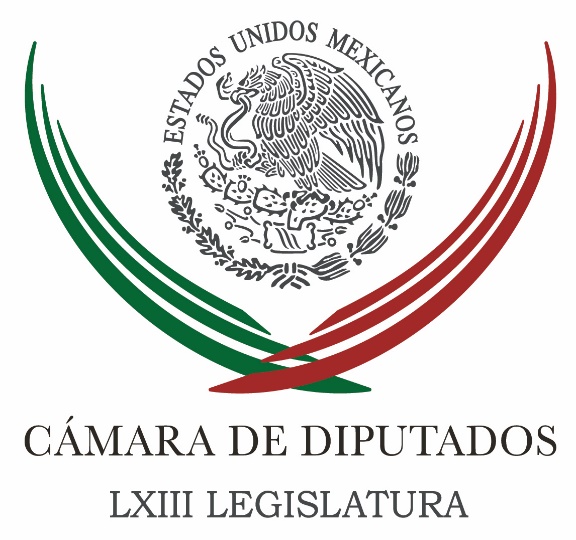 Carpeta InformativaSegundo CorteResumen: Estado debe garantizar educación a hijos de personas desaparecidas: PRI Diputados frenan iniciativa de apoyo a familiares víctimas de cáncerAprueban Ley de Fomento a la Industria VitivinícolaReforma constitucional para eliminar el fuero se quedará para un extraordinario: Enrique BurgosPlantea PT-Morena extra para tirar fueroNavarrete Prida acude a sesión solemne del Senado de la RepúblicaMargarita Zavala rechaza llamado a voto útil, pide voto informadoMeade no declinará, eso es lo que quiere AMLO: Lozano30 de abril de 2018TEMA(S): Trabajo Legislativo FECHA: 30/04/18HORA: 11:24NOTICIERO: Notimex / 20minutodEMISIÓN: Segundo Corte  ESTACION: Online GRUPO: Notimex 0Estado debe garantizar educación a hijos de personas desaparecidas: PRI El Estado mexicano debe garantizar el acceso a la educación y la permanencia de los hijos de personas desaparecidas en las escuelas, afirmó el diputado Mario Alberto Mata Quintero (PRI), quien planteó modificar la Ley General de Educación, con el propósito de incluir la obligación de las autoridades educativas de otorgar esos beneficios. El legislador dijo que el fenómeno de la desaparición forzada se ha incrementado en los últimos años, dejando a miles de huérfanos en situación vulnerable y con difícil acceso a la educación, por lo que se hace necesario asegurarles su ejercicio pleno a este derecho, a través de apoyos económicos y de becas. Tras analizar esta situación, el diputado priista planteó modificar la Ley General de Educación, con el propósito de incluir la obligación de las autoridades educativas de otorgar esos beneficios para el ingreso y permanencia de alumnos hijos de personas desaparecidas. El documento fue turnado a la Comisión de Educación Pública y Servicios Educativos, con el objetivo de busca garantizar la enseñanza de las niñas y niños desamparados. "Es un paso que el Estado no se puede rehusar a dar, porque es parte del deber fundamental de la reparación integral, componente de la justicia y del bienestar integral de la sociedad", aseguró Mata Quintero. Detalló que el crimen de la desaparición forzada es reconocido a nivel mundial y nacional como una violación del Estado a derechos de orden fundamental, por lo que, ante su existencia, hay que buscar las medidas que reduzcan sus efectos negativos. "A la par de la conservación de los derechos estamos convencidos de que el Estado debe realizar acciones dirigidas a la mayor protección de los derechos en un plano de igualdad material", aseguró el priista. Mata Quintero calificó de relevante el asegurar la educación a los menores de edad que se encuentran en esta condición, debido a que carecen de un tutor y no pueden acreditar jurídicamente la ausencia del padre o madre por desaparición forzada, lo que incide de manera negativa en las posibilidades de continuar sus estudios. Precisó que la propuesta de reforma al artículo 33 de la citada ley prevé diversas acciones que deberán realizar las autoridades educativas del país para asegurar el ejercicio pleno del derecho a la enseñanza. La nueva Ley General en Materia de Desaparición Forzada, indicó, es un paso importante en este camino, al establecer una base a partir de la figura de declaración especial de ausencia; sin embargo, “aún falta mucho por hacer y esta iniciativa busca dar continuidad a esa gran tarea”. /gh/mTEMA(S): Información GeneralFECHA: 30/04/2018HORA: 10:06NOTICIERO: Grupo Fórmula OnlineEMISIÓN: Segundo CorteESTACION: OnlineGRUPO: FórmulaDiputados frenan iniciativa de apoyo a familiares víctimas de cáncerEn entrevista para la Primera Emisión de Enfoque Noticias, Kenji López, director de la Fundación Cáncer Warriors de México, platicó sobre la iniciativa para dar licencia por tiempo indefinido y con goce de sueldo a los trabajadores con hijos que tengan algún tipo de cáncer.La iniciativa La Lucha es de Todos fue aprobada de manera unánime por el Senado el miércoles pasado, el dictamen pasó sin ninguna observación, sin ningún artículo reservado y así llegó a la Cámara de Diputados afirmó Kenji López. López hizo un llamado a los Diputados Marko Cortés, Carlos Hiriarte, Virgilio Caballero, Javier Herrera; Francisco Martínez Neri, Macedonio Salomón y a todos los coordinadores reunidos en la junta de coordinación política para que hoy o mañana aprueben la iniciativa. ar/mTEMA(S): Trabajo LegislativoFECHA: 30/04/2018HORA: 10:27NOTICIERO: Milenio.comEMISIÓN: Segundo CorteESTACION: OnlineGRUPO: MilenioAprueban Ley de Fomento a la Industria VitivinícolaLa Cámara de Diputados aprobó la Ley de Fomento a la Industria Vitivinícola Nacional a fin de sentar las bases de coordinación que deberá prevalecer entre el sector productivo en los tres niveles de gobierno federal, estatal y municipal para dar cabida al impuso de políticas públicas que permita un mayor desarrollo económico principalmente en las regiones donde se producen hoy los vinos mexicanos. Daniel Milmo Brittingha, presidente del Consejo Mexicano Vitivinícola A.C., afirmó que a 70 años de haberse fundado dicho organismo del sector privado resulta histórica la decisión del gobierno de México de impulsar un marco legal al haber aprobado el Congreso de la Unión el dictamen de iniciativa de Ley. Productores e industria del vino en México indican que el día de aprobación de la ley es un momento histórico para el desarrollo de la industria vitivinícola nacional. La aprobación de la Ley por parte del Congreso de la Unión merece un especial agradecimiento por el empeño y liderazgo del gobernador de Baja California, Kiko Vega y la colaboración lograda de haber iniciado la presentación de la iniciativa de ley con el apoyo del senador Héctor Larios, Presidente de la Comisión de Comercio y Fomento Industrial del Senado. Andrés Tapia Leyva, representante del gobernador de Baja California y enlace técnico de la Comisión de Fomento de la Industria Vitivinícola de la Conferencia Nacional de Gobernadores, señaló el logro de la votación de la ley en la Cámara de Diputados de 351 votos a favor de todos los grupos parlamentarios con cero votos de abstención o en contra. “De esta manera desde la CONAGO se manifiesta el éxito del arduo trabajo de consultas y reuniones de trabajo impulsadas desde el año 2016 con diputados y senadores, con el respaldo y orientación del sector privado en más de 7 foros y reuniones técnicas de consulta y en especial de los gobernadores de las principales de las nueve zonas productoras de vino en el país: Baja California, Coahuila, Querétaro, Guanajuato, Zacatecas, Aguascalientes, San Luis Potosí, Sonora, Chihuahua, Nuevo León y Puebla”. Gabriel Padilla Maya, Director General del Consejo Mexicano Vitivinícola señalo también que ahora más que nunca será una realidad este año 2018 el inicio del registro de una marca colectiva de “Vino Mexicano” ante el Instituto Mexicano de la Propiedad Industrial (IMPI) de la Secretaria de Economía donde se logre no sólo certificar el cumplimiento de las normas oficiales mexicanas sino las características de los distintos estilos de vinos que se elaboran en México, de los atributos de calidad y excelencia para brindar mayor certeza ante el consumidor mexicano e internacional en la información comercial que se proporciona en las etiquetas del vino que se comercializa en México. México es un franco “mercado verde” con todas las posibilidades de expandirse de forma acelerada dentro del territorio nacional, muestra de ello es la ventas que crecen a razón anual promedio de entre 8 ciento a 10 por ciento con un valor de la producción y comercialización de 4 mil 650 millones de pesos. Al cierre de la campaña del 2017 con datos del Servicio de Información Agroalimentaria y Pesquera (SIAP) de la SAGARPA ante la Organización Internacional de la Viña el Vino (OIV), México se sitúa en el lugar 45 a nivel mundial con una capacidad de producir 2 millones144 mil 725 cajas lo cual representó el 29.3% del consumo de vino en México frente a la importación de vino que cuenta con una participación del 70.6% del mercado interno con cerca de 5 millones 159 mil 550 cajas vendidas anualmente que proceden principalmente de Chile, Argentina, España, Francia, Italia y Estados Unidos.Además, se anunció un nuevo incremento logrado en el consumo per cápita de .960ml en comparación con los datos del 2013 y 2014 de un consumo perca pita de .750ml lo cual representa toda una oportunidad de su desarrollo y expansión en México si se compara el nivel que alcanza de consumo per cápita a nivel mundial del cual destaca países en Europa como: Portugal con 51.4 litros, Francia 51.2 litros, Italia 43.6 litros, España con 25.3 litros; y en América con Argentina con 28.7 litros, Chile con 17.1 litros, Canadá con 16.5 litros, EU con 16.5 litros y Brasil con 1.9 litros. ar/mTEMA(S): Información GeneralFECHA: 30/04/18HORA: 11:44NOTICIERO: Enfoque NoticiasEMISIÓN: Segundo CorteESTACIÓN: OnlineGRUPO: NRM Comunicaciones0Reforma constitucional para eliminar el fuero se quedará para un extraordinario: Enrique BurgosTal y como lo adelanto Enfoque, la reforma a la Constitución para elimina el fuero al presidente de la República y a otros servidores públicos se discutirá y aprobará en un periodo extraordinario de sesiones, si se dan las condiciones y los acuerdos necesarios.Así lo declaró Enrique Burgos García, presidente de la Comisión de Puntos Constitucionales del Senado, grupo de trabajo que coordina la dictaminación de este proyecto que reforma 8 artículos de la Carta Magna.Luego de que todos los partidos hicieron observaciones y alertaron sobre las deficiencias y contradicciones de la minuta enviada por los diputados, el senador del PRI comentó que se tiene que profundizar en el contenido de esta reforma pues presenta importantes inconsistencias que hacen inviable su aprobación tal cual.“Cosas que sinceramente no compartimos de la Cámara de Diputados, técnicamente, constitucionalmente. No es cosa de partidos. Entonces, yo creo que se requiere profundizar".Dijo que el escenario idóneo es que la reforma se corrija y se saque en un eventual periodo extraordinario de sesiones.Insistió que se requiere profundizar seriamente y estrictamente en el tema constitucional, para que tenga el aval del Senado. ys/m.TEMA(S): Información GeneralFECHA: 30/04/18HORA: 13:10NOTICIERO: Reforma EMISIÓN: Segundo CorteESTACIÓN: OnlineGRUPO: Reforma0Plantea PT-Morena extra para tirar fueroEl bloque PT-Morena en el Senado se pronunció a favor de un periodo extraordinario de sesiones para aprobar la eliminación del fuero, con modificaciones respecto de la minuta que turnó la Cámara de Diputados.No obstante, su vicecoordinador político, Luis Humberto Fernández, alertó que ello podría convertirse en una coartada para aprobar en el mismo extraordinario la Ley de la Fiscalía General, sin antes modificar el Artículo 102 constitucional."Lo que no nos gustaría es que el tema de la eliminación del fuero se convirtiera en una coartada para meter todos los temas que ellos quieren sacar, como una ley de la Fiscalía sin previo modificar el 102 constitucional", expuso.En entrevista, Fernández afirmó que la minuta sobre la eliminación de fuero es políticamente correcta, pero jurídicamente "enclenque", ya que tiene muchísimas deficiencias que es necesario subsanar.En los términos de la minuta, advirtió, con 40 senadores se podría configurar un "golpe de Estado"."Entonces es una cuestión que por responsabilidad se tiene que revisar. Puede salir muy rápido, sí, puede salir como está, habría que revisarlo con mucho detalle. Yo invito a quien me diga que está jurídicamente correcto a que nos tomemos un cafecito delante de ustedes y yo sostengo mi argumentación."Mi argumentación no es política. Jurídicamente tiene muchos temas, entonces el tema es muy sencillo, a última hora y con deficiencias jurídicas, tenemos que cuidar muchos detalles jurídicos", añadió.Por separado, el senador con licencia, Roberto Gil Zuarth, consideró que es un acierto del Senado revisar la minuta con detalle y no aprobarla en el cierre del periodo ordinario, pues no es un buen dictamen y, en sus términos, podría afectar seriamente el equilibrio en los poderes."Las protecciones constitucionales tienen una función en el sistema que es precisamente garantizar que los poderes se equilibren, lo poderes se mantengan en constante balance y que ningún poder puede prevalecer sobre el otro", apuntó Gil, quien acudió al cierre del periodo."Tal y como está construida la minuta puede generar un problema de gobernabilidad y puede generar también el acoso de un Poder quien tiene el control de la procuración de justicia sobre otros poderes, sobre todo el Poder Legislativo, hay muy buenas razones para enfriar esta discusión". ys/m.TEMA(S): Trabajo Legislativo FECHA: 30/04/18HORA: 13:23NOTICIERO: 20minutosEMISIÓN: Segundo Corte  ESTACION: Online GRUPO: 20minutos 0Navarrete Prida acude a sesión solemne del Senado de la RepúblicaEl titular de la Secretaría de Gobernación (Segob), Alfonso Navarrete Prida, acudió a la sesión solemne del Senado de la República para escuchar los posicionamientos de las y los legisladores con motivo del cierre de los trabajos ordinarios de las LXII y LXIII Legislaturas. A través de su cuenta oficial de Twitter @navarreteprida, el responsable de la política interna del país compartió tres fotografías del encuentro que se realiza en el Senado. “En la sesión solemne con motivo del cierre de los trabajos ordinarios de las LXII y LXIII Legislaturas, escucho con atención los posicionamientos de las legisladoras y los legisladores de los distintos Grupos Parlamentarios del @senadomexicano @ErnestoCordero”, tuiteó. /gh/mTEMA(S): Información GeneralFECHA: 30/04/2018HORA: 12:10NOTICIERO: MVS NoticiasEMISIÓN: Segundo CorteESTACION: OnlineGRUPO: MVSMargarita Zavala rechaza llamado a voto útil, pide voto informadoAnte el llamado a un voto útil de parte Ricardo Anaya, candidato de la coalición Por México al Frente, Margarita Zavala manifestó su desacuerdo al señalar que lo que ella pide es un voto informado y consciente, en virtud de que al final quien decide son los ciudadanos.Tras participar en el Diálogo por la niñez, convocado por organizaciones civiles, la candidata independiente consideró que ante la ausencia de una segunda vuelta en las elecciones es normal que se pida el voto útil y que éste sea solicitado por uno u otro candidato. Asimismo, refirió que faltan dos tercios de campaña y generalmente es en el último tramo cuando el ciudadano decide su voto.La ex panista también opinó sobre la posibilidad de una alianza entre las coaliciones que encabezan el PAN y el PRI. Dijo que frente al pragmatismo que han mostrado los resultados partidos políticos todo se puede esperar.“Han renunciado todos a su identidad, a su propia identidad, así que todo se puede esperar, Andrés Manuel es el ropavejero de la política le caben todos y así está pasando.Ahora también es cierto que cuando no hay una segunda vuelta electoral tienden en el último tercio los propios electores a decidir su voto, yo siempre he tenido voto de consciencia y siempre lo he pedido así”, expuso en el Museo Memoria y Tolerancia.En este contexto, Margarita Zavala agregó que en un proceso electoral es natural y no le sorprende que todos vayan tras el puntero, como sucede en competencias deportivas como el maratón o el ciclismo. “Y el que está en segundo lugar tiene que hacer eso”, justificó. En otro tema, durante la firma de compromisos con la niñez, la candidata sin partido reiteró su rechazo a la legalización de la mariguana. Precisó que sería ingenuo e irresponsable pensar la legalización como solución. Aunque aclaró que si está a favor de su uso médico.Y en redes sociales, Margarita Zavala insistió en varios mensajes de Twitter que “la amnistía sería un suicidio de las instituciones y una claudicación cobarde que los mexicanos no podemos permitir”.Detalló que el dolor de las familias de las víctimas y su derecho a la justicia merecen una respuesta digna. ar/mTEMA(S): Información GeneralFECHA: 30/04/2018HORA: 09:35NOTICIERO: Político.mxEMISIÓN: Segundo CorteESTACION: OnlineGRUPO: Político.mxMeade no declinará, eso es lo que quiere AMLO: LozanoMeade no declinará, eso es lo que quiere López Obrador, para que no tenga al rival más fuerte, aseguró Javier Lozano Alarcón, coordinador de voceros de José Antonio Meade, candidato de la alianza encabezada por el PRI.En entrevista con Oscar Mario Beteta, dijo que el principal enemigo de Andrés Manuel López Obrador, es él mismo, pues cuando viene una crítica hacía él, enseguida se manifiesta la intolerancia. Señaló que el candidato de la alianza Juntos Haremos Historia, está capitalizando un enojo, se maneja con ocurrencias como la amnistía, cancelar la reforma educativa, cancelar el Nuevo Aeropuerto, si se sentía invencible ya se ve que no lo es.Reiteró, que a un mes de iniciar la campaña electoral, Meade ha mostrado gran experiencia pues dijo que tiene compromisos muy concretos en cada entidad ya que han hecho una labor de contrastes con los otros candidatos presidenciales. ar/m  Carpeta InformativaTercer CorteResumen: PRI, listo para eliminar fuero constitucional en periodo extraordinarioCon selfies y abrazos terminan diputados la Legislatura; panistas vitorean a AnayaCongreso baja 'cortina' omiso y con reformas incompletas: partidosPiden que próximo presidente forme gobierno de coalición"Morenistas se están espantando con el petate del muerto”: Jesús Zambrano
Diputados piden invitar a personalidades por festejo 500 años VeracruzEliminación de fuero, hasta después de elecciones: GamboaGobierno federal trabaja para garantizar derechos de niñez: Peña NietoSigue investigación sobre corrupción en OdebrechtCampañas electorales son para unir a candidatos, no para sepáralos en temas importantes: MeadeMéxico ya se decidió por un cambio real: AMLOProcesan a ex secretario de César Duarte30 de abril de 2018TEMA(S): Trabajo Legislativo FECHA: 30/04/18HORA: 14:57NOTICIERO: Notimex / 20minutosEMISIÓN: Tercer Corte  ESTACION: Online GRUPO: Notimex 0PRI, listo para eliminar fuero constitucional en periodo extraordinarioLa diputada del PRI, Carolina Vaggiano Austria, aseguró que su bancada está lista para un periodo extraordinario en caso de no lograr el consenso en el Senado de la República para aprobar la minuta sobre la eliminación del fuero constitucional de todos los servidores públicos, incluido el Presidente de la República. En entrevista, la legisladora priista precisó que si es necesario se llevará a cabo un periodo extraordinario, como lo ha dicho en la Cámara Alta. Vaggiano Austria explicó que, además de la eliminación del fuero, uno de los avances más significativos que tuvo la Cámara de Diputados en este periodo de sesiones fue designar al titular de la Auditoría Superior de la Federación (ASF). "El haber podido sacar adelante al auditor superior, me parece que ha sido muy relevante", subrayó la también presidenta de la Comisión de Vivienda. Vaggiano Austria reconoció que "quedan algunos pendientes", pero "hubo avances, a pesar del ambiente electoral que ha privado en la Cámara de Senadores desde hace meses", indicó. /gh/mTEMA(S): Información GeneralFECHA: 30/04/18HORA: NOTICIERO: Noticias MVSEMISIÓN: Tercer CorteESTACION: InternetGRUPO: MVSCon selfies y abrazos terminan diputados la Legislatura; panistas vitorean a AnayaAngélica Melín, reportera: En la Cámara de Diputados, los trabajos ordinarios de la LXIII Legislatura terminaron entre selfies, abrazos de los congresistas que en su gran mayoría retornarán a sus entidades; porras de los panistas a su candidato presidencial, Ricardo Anaya; y una tímida despedida de los diputados federales del Partido Revolucionario Institucional (PRI). Apenas algunos integrantes de la bancada del tricolor, que es la más numerosa en San Lázaro, se animaron a subir al área que ocupa la Mesa Directiva, para sacarse una fotografía junto con el presidente, Edgar Romo y la vicepresidenta, Martha Tamayo. Un par de escalones más abajo, en el atril donde se pronuncian los discursos, los diputados del PANAL también posaron para la foto, encabezados por su coordinador Luis Alfredo Valles. Quienes, ni bien terminó la sesión, se lanzaron a la zona frontal de la Tribuna, para agruparse y tomarse una foto grupal con el coordinador Marko Cortés al centro, fueron los panistas. Algunos congresistas dejaron a un lado las inhibiciones y la incomodidad de los trajes sastre, como el diputado Jorge Triana y la diputada Eloísa Talavera, que con una decena más de compañeros se sentaron e hincaron en la alfombra del salón de plenos, para posar para las cámaras y de paso vitorear al candidato presidencial de la coalición “Por México al Frente”. La sesión que arrancó con apenas 325 diputados de 500, finalizó con la declaratoria de clausura emitida por el presidente de la Mesa Directiva, Edgar Romo, quien calificó la Legislatura como “histórica”. “Cerramos el último periodo de una legislatura que enfrentó retos mayúsculos en la tarea parlamentaria, una legislatura que vivió la circunstancia y superó el reto complejo de llevar a cabo las acciones legislativas que consolidaron y concretaron la ruta de las reformas estructurales más impactantes de los últimos años en México”, dijo Romo García. “Esta ha sido una legislatura histórica, porque en los momentos más difíciles, en momentos complejos, supo ser corresponsable para garantizar y preservar la gobernabilidad democrática (…) Fuimos capaces de atender y de aprobar reformas importantes en materia de derechos de las niñas y niños, de la protección al ambiente, al deporte, apoyos al campo, apoyos a la industria, la educación, el fomento económico, el turismo, la seguridad, entre muchos otros”, expuso. La sesión que fue citada a las 11:00 horas, volvió a empezar cerca de la una de la tarde, y después de que cada bancada fijara posicionamiento con motivo del fin de la legislatura, la reunión fue clausurada a las 14:55 horas.En ese marco, los panistas insistieron en aseverar que su candidato y también del PRD y MC, Ricardo Anaya, ganará la Presidencia de la República. Los diputados de Morena hicieron lo propio; mientras que los priístas ofrecieron una numeralia sobre los asuntos abordados y omitieron mencionar a su abanderado presidencial, José Antonio Meade. Masn/mTEMA(S): Trabajo LegislativoFECHA: 30/04/18HORA: 16:03NOTICIERO: El Financiero.comEMISIÓN: Tercer CorteESTACION: Online:GRUPO: El Financiero.com0Congreso baja 'cortina' omiso y con reformas incompletas: partidosVíctor Chávez, reportero: Las cámaras del Congreso de la Unión 'bajaron la cortina' este lunes y cerraron los trabajos de su último periodo ordinario de sesiones de la LXIII Legislatura.En medio de la autocrítica y el reconocimiento de los logros alcanzados, los partidos admitieron que el Congreso fue omiso en algunos temas y que dejó reformas pendientes de concluir.Por ello, la oposición exigió un periodo extraordinario de sesiones para ver el tema de la eliminación del fuero, a lo que el PRI dijo que habrá periodo extra si hay un dictamen aprobado en comisiones.Con el secretario de Gobernación, Alfonso Navarrete Prida, como testigo de honor, el líder del PRI en el Senado de la República, Emilio Gamboa, aceptó que “reconocemos que dejamos pendientes, como la designación del fiscal General de la República, pero hice mi mejor esfuerzo para que lo pudiéramos sacar con consenso, aunque no se logró en un tema en el que no hay consenso”.Lo que pasa –argumentó- es que éste “fue un Senado truculento, complejo y difícil”, aunque justificó: “ninguna legislatura en el mundo se va sin pendientes”.En la clausura de los trabajos, después de 437 sesiones de trabajo en el Senado, Gamboa expuso que, sin embargo, “hubo siempre diferencias, discrepancias, momentos complejos y difíciles desencuentros, pero nunca faltó voluntad política de todos los coordinadores para los acuerdos y construir la gobernanza”.“En la democracia vale más sumar que restar, y menos dividir”, anotó.Reclamó también a la oposición, “a los que critican que no se hizo nada o que lo que se hizo estuvo mal, que no se equivoquen”, porque –les dijo- “aprobamos la agenda de reformas más grande y compleja en toda la historia”.Destacó los beneficios de las reformas estructurales y, como ejemplo, señaló los 180 ml millones de dólares de inversión que se han logrado con la reforma energética, lo que derivado en una alta inversión en infraestructura y empleos en el país; los avances en la reforma educativa; los altos niveles de empleo que registra el IMSS, el empleo, la “baja” y control de la inflación, el “fortalecimiento” de la moneda mexicana, entre otros “logros”.“No hay soluciones sencillas y fáciles. No es con una varita mágica con la que logrará cambiar un país”, dijo.El coordinador de los senadores del PAN, Fernando Ávila, reclamó que “con las reformas estructurales México no está mejor; quien diga lo contrario incurre en la demagogia”, y les pidió “contrastar los dichos con los hechos y las promesas con los resultados”.Consideró que “los grandes temas han quedado inconclusos. Con la reforma energética se busca que la industria inicie una etapa de modernización, pero con la tóxica reforma hacendaria y las reformas en materia de hidrocarburos elevaron la inflación y afectaron a la economía”.“Avanzamos con la reforma educativa, pero su aplicación ha sido errática”, enfatizó.En torno a las reformas anticorrupción “son las asignaturas pendientes”, por lo que convocó a todos los partidos a un periodo extraordinario de sesiones para concluirlas y aprobar la eliminación del fuero.El coordinador del PRD, Luis Sánchez Jiménez, dijo que el Senado de la República dejó “omisiones, hierros y pendientes”.Alertó la falta de reformas efectivas y completas para combatir la corrupción, la impunidad, la inseguridad y la violencia, y por la ausencia de políticas públicas del actual gobierno, hay una “insatisfacción generalizada por la inseguridad, violencia, corrupción e impunidad”.Criticó la falta de un nuevo fiscal general, de un fiscal anticorrupción, el nombramiento de dos comisionados del Instituto Nacional de Acceso a la Información (INAI) que “con marcados sesgos partidistas lastimaron su legitimidad, independencia y autonomía”.Sobre la reforma energética concluyó que “fue una falacia el supuesto cúmulo de bondades, pues se vendió todo a cambio de nada, sólo del desmantelamiento de Pemex”.Por Morena, el senador Manuel Bartlett, criticó que en las reformas energética y educativa “sólo fueron una simulación y quedaron incompletas”. “La energética fue totalmente impuesta y todo quedó sólo en negocios particulares en energía”.Subrayó que “el Congreso dejó sin correctivos a las reformas mal hechas y mal aplicadas y a las políticas del actual gobierno”.Diputados reclaman al Senado por no eliminar fueroEn tanto, la Cámara de Diputados también cerró sus trabajos, con duros reclamos, “con todo respeto”, al Senado de la República, por dejar inconclusas las reformas anticorrupción.La queja central fue del PAN y PRD, quienes calificaron de “una burla” del PRI y Morena de “exigir en el discurso eliminar el fuero, pero que en la realidad prefirieron guardarla en un cajón en el Senado de la República”.El coordinador panista, Marko Cortés, acusó que “el PRI y Morena pararon la iniciativa de eliminar el fuero”, al explicar que “los diputados todos dijimos que queríamos eliminar el fuero y, por unanimidad y con respeto a nuestras ideologías y diferencias, lo aprobamos”.Reprochó que “fue una burla”, porque los diputados avalaron que para el caso del juicio político votaron que sea aprobado por la mayoría de los diputados presentes en el pleno, pero los senadores del PRI quieren que sea por la mayoría de la totalidad de los legisladores, “en lo que no estamos de acuerdo”.Criticó que en el fondo no quieren eliminar el fuero, porque “tuvieron la minuta de los diputados una semana sin dictamen, si quieren hacerle cambios, bienvenidos, pero sencillamente les ordenaron a los del PRI y a los de Morena que el tema de fuero no va y lo guardaron”.El coordinador del PRD, Francisco Martínez Neri, calificó de “una hipocresía” la decisión del Senado, “una simulación inaceptable”.En respuesta, el presidente de la Cámara de Diputados, Edgar Romo García, del PRI, señaló que la LXIII Legislatura concluye hasta el 31 de agosto y, por lo tanto, “hay tiempo para que el Senado de la República avance en la aprobación de la minuta que elimina el fuero de los servidores públicos”.“El tema está en Senado, lo están discutiendo, les recuerdo que la Legislatura no termina el día de hoy, sino hasta el 31 de agosto, todavía hay trabajos que hacer en comisiones, temas que resolver y nunca estará descartado un periodo extraordinario. Esperemos”, dijo.El diputado presidente consideró que la coyuntura electoral puede ser el factor que está impidiendo, en el Senado, el avance de la minuta que la Cámara baja aprobó el pasado 19 de abril.Subrayó que la minuta de la Cámara de Diputados fue sometida a consulta y protege la libertad de expresión de los legisladores. dlp/mTEMA(S): Información GeneralFECHA: 30/04/18HORA: 16:18NOTICIERO: El Universal.comEMISIÓN: Tercer CorteESTACION: InternetGRUPO: El UniversalPiden que próximo presidente forme gobierno de coaliciónYael Zárate, Alejandra Canchola Y Suzzete Alcántara, reporteros: El coordinador del grupo parlamentario del Partido Verde Ecologista de México (PVEM) en la Cámara de Diputados, Jesús Sesma Suárez, afirmó que quien sea el próximo presidente de México, debe recurrir a un sistema de gobierno de coalición.“Es inminente que el próximo presidente llegará sin la mayoría de votación de todos los mexicanos.[…] Ante esa decisión de los mexicanos, pues es inminente que el próximo presidente tendrá que recurrir a un gobierno de coalición”, sostuvo.También puntualizó que su propuesta no es aceptar la opción que plantean el PAN, Movimiento Ciudadano y PRD, sino una cuestión “obligada el unir fuerzas políticas y si es que hay buena voluntad de todos los partidos, llevar a buen puerto el rumbo del país”. Masn/mTEMA(S): Información GeneralFECHA: 30/04/18HORA: 18:13NOTICIERO: El Universal.comEMISIÓN: Tercer CorteESTACION: InternetGRUPO: El Universal"Morenistas se están espantando con el petate del muerto”: Jesús Zambrano
Alejandra Canchola, Suzzete Alcántara y Yael Zárate, reporteros: El vicecoordinador de los diputados del PRD, Jesús Zambrano Grijalva, cuestionó al candidato de la coalición Juntos Haremos Historia, Andrés Manuel López Obrador, por “tenerle miedo” al documental que analiza los gobiernos populistas en América Latina.“Si López Obrador dice que no es populista, […] entonces, ¿por qué le tiene miedo? ¿Por qué genera tanto ruido? ¿Por qué tanto brinco, estando el suelo tan parejo?”, dijo en entrevista previo al cierre de actividades de la LXIII Legislatura.Dijo que los morenistas “se están espantando con el petate del muerto”, porque saben que no tienen todas las de ganar en los próximos comicios, y añadió que parte de esa misma estrategia es el llamado que hizo López Obrador al candidato del PRI, José Antonio Meade para que no se baje de la contienda.
“Por eso andan también allí, diciéndole a Meade: ¡Hey, no te vayas a bajar, no te vayas a ver como miedoso! Nadie le está pidiendo que se baje, va a decantarse en estos dos meses, que nos separan de aquí al día de la elección, va a decantarse de manera natural”, sentenció. masn/mTEMA(S): Trabajo Legislativo FECHA: 30/04/18HORA: 14:33NOTICIERO: Notimex / 20minutosEMISIÓN: Tercer Corte  ESTACION: Online GRUPO: Notimex 0Diputados piden invitar a personalidades por festejo 500 años VeracruzLa Cámara de Diputados exhortó a la Secretaría de Relaciones Exteriores (SRE) a que realice gestiones para invitar al papa Francisco, a los reyes de España y a representantes de Iberoamérica a festejos que se llevarán a cabo en 2019 por los 500 años de la constitución del cabildo de la Villa Rica de la Vera Cruz. En un acuerdo de la Junta de Coordinación Política (Jucopo), que el Pleno de la Cámara aprobó en votación económica, se exhortó a la SRE “para que analice y, en su caso, lleve a cabo las gestiones correspondientes para que los reyes de España y representantes de los países iberoamericanos asistan" a las mencionadas celebraciones. También llamó a la cancillería mexicana “para que analice y, en su caso, extienda una cordial invitación al papa Francisco, para que acompañe a la sociedad veracruzana como testigo de honor a estos festejos de gestación como nación mexicana, resultado de la fusión de las culturas occidental y precolombina”. /gh/mTEMA(S): Trabajo LegislativoFECHA: 30/04/18HORA: 15:51NOTICIERO: Excélsior.comEMISIÓN: Tercer CorteESTACION: Online:GRUPO: Excélsior.com0Eliminación de fuero, hasta después de elecciones: GamboaIván E. Saldaña, reportero: La eliminación del fuero de servidores públicos, incluido el presidente de la República, será hasta después de las elecciones del 1 de julio, confirmó el senador Emilio Gamboa Patrón, coordinador de la bancada priistas en el Senado de la República.En entrevista al término de la sesión solemne por el cierre de los trabajos ordinarios de la LXII y LXIII Legislatura, dijo que una vez que las comisiones unidas correspondientes emitan el dictamen se convocará a los senadores a un periodo extraordinario.Aquí se nos quedaron fundamentalmente dos iniciativas de gran penetración, que la sociedad civil las ha estado demandando, como es fuero y como es el Fiscal General. Tenemos tiempo. Nosotros nos vamos el 31 de agosto del Senado de la República. Voy a instalar ahorita la Comisión Permanente y a ella le tendremos que solicitar, si hay un dictamen, que nos autorice un día o dos días para hacer un extraordinario en el mes de julio o de agosto”, dijo el senador.Gamboa Patrón reiteró que los senadores trabajan en cambios importantes sobre el texto original que recibieron de Diputados. Rechazó que el coordinador de los panistas acusara al PRI de estancar en el Senado la reforma constitucional.Yo le pido a Marko Cortés que lea lo que nos mandaron y su grupo de trabajo aquí se dio cuenta de las inconsistencias inconstitucionales de lo que nos mandaron. Que lo lea y que se dé cuenta. Y si no, que lea el artículo de Diego Valadés del día de hoy, para que se den cuenta los errores que trae esa minuta”, agregó.Cabe resaltar que la minuta que actualmente está en el Senado fue dictaminada en Cámara de Diputados reuniendo elementos de 34 iniciativas, entre ellas la del candidato presidencial por la coalición “Todos por México”, José Antonio Meade, quien ha señaló que de ganar las elecciones será “el primer presidente de México sin fuero”.Durante la sesión, el coordinador del grupo parlamentario panista exhortó a todas las bancadas a exigir un periodo extraordinario para sacar la minuta del fuero en esta Legislatura; al respecto, el senador Luis Humberto Fernández, vicecoordinador del PT.A ver, nosotros estaríamos de acuerdo a un extraordinario para sacar el tema del fuero una vez que se revisen las precisiones jurídicas, lo que sí no nos gustaría es que el tema de la eliminación del fuero se convirtiera en una coartada para meter todos los temas que ellos quieren sacar, como una Ley de la Fiscalía sin previo modificar el 102 constitucional, es esto. Si somos claros que es específicamente para la eliminación del fuero sin ningún problema, si va a ser una coartada para otros temas, pues, ya lo veríamos más complicado”, dijo en otra entrevista. dlp/mTEMA(S): Información GeneralFECHA: 30/04/18HORA: 15:39NOTICIERO: Enfoque NoticiasEMISIÓN: Tercer CorteESTACION: Online:GRUPO: Enfoque Noticias0Gobierno federal trabaja para garantizar derechos de niñez: Peña NietoNotimex: El presidente Enrique Peña Nieto expresó que durante su administración se ha trabajado diariamente para garantizar los derechos de la niñez, con el fin de que tengan una vida plena de felicidad.En el marco del Día del Niño y de la Niña, el mandatario mexicano publicó en su cuenta de Twitter @EPN, que en su cargo ha tenido la oportunidad de conocer a muchos infantes del país.Además, en la misma red social difundió un video en el cual se observa cómo Peña Nieto convive con diversos niños en sus planteles educativos.“En la vida vas a ir encontrando las oportunidades que te permitan buscar lo que tú quieres, pero hoy, en esta etapa, diviértete y estudia mucho; prepárate mucho”, le dice a un menor.De igual forma, el presidente modificó su fotografía de perfil al colocar una imagen de cuando era niño. dlp/mTEMA(S): Información GeneralFECHA: 30/04/18HORA: 17:45NOTICIERO: LA Jornada en líneaEMISIÓN: Tercer CorteESTACIÓN: Online GRUPO: La Jornada0Sigue investigación sobre corrupción en OdebrechtVíctor Ballinas y Andrea Becerril.- Ciudad de México. La titular de la Secretaría de la Función Pública (SFP), Arely Gómez informó que continúa la investigación sobre corrupción de la empresa Odebrecht.Entrevistada en el Senado, al concluir la sesión solemne de cierre del periodo de sesiones, Gómez refirió que a esa empresa, de la revisión de los contratos Tula I, Tula II y Salamanca, ya se le impusieron sanciones administrativas y ha sido inhabilitada, “en el caso de dos contratos por cuatro años y medio; en otro contrato por tres años y en uno más, por dos años, de acuerdo con el daño que ocasionaron”.Abundó que también la SFP ha inhabilitado, por este caso, a “servidores públicos, un funcionario de Pemex y a algunos representantes de la empresa”.Cuestionada, respecto a las acciones que esa dependencia realiza para evitar desvíos de recursos públicos al proceso electoral para favorecer a candidatos, destacó que “se trabaja en el blindaje electoral con la Sedesol y con la Fepade. Tenemos convenios firmados desde hace tiempo. Además la Secretaría (de la Función Pública), está impartiendo cursos de capacitación en todo el tema de sanciones que resulten de una responsabilidad administrativa”.Incluso, aseveró, “tenemos abierto un sistema de denuncia abierto al público. Ah precisamente los ciudadanos denuncian y nosotros de inmediato actuamos”.Respecto a la investigación que realiza esa dependencia sobre el Paso Express –en Cuernavaca, Morelos -, manifestó que sigue la investigación. “Hubo 22 observaciones, y a las auditorías se les da el tiempo de 45 días para que hagan llegar elementos de prueba para desvirtuar esas observaciones”.Posteriormente, precisó, la dependencia ejerce el tiempo establecido para revisarlas y las que no se logran solventar pasan a otra etapa, que es el procedimiento de responsabilidad.Antes, durante la sesión solemne, el coordinador de los senadores del PRD Luis Sánchez, destacó en el pleno, delante de la titular de la SFP, que “en el caso de Pemex, como en tantos otros más, tampoco podía estar ausente el componente de la corrupción, mientras que en varios países se acusa y sentencian a funcionarios, legisladores, y hasta caen presidentes a consecuencia del más grande escándalo de la red de corrupción por el caso de la empresa petrolera Odebrecht, en México no se procesa a ningún funcionario de alto o bajo nivel”.   Jam/mTEMA(S): Partidos PolíticosFECHA: 30/04/18HORA: 15:40NOTICIERO: 24 HORASEMISIÓN: Tercer CorteESTACION: Online:GRUPO: 24 HORAS0Campañas electorales son para unir a candidatos, no para sepáralos en temas importantes: MeadeIván Flores Mejía, reportero: El candidato presidencial de la coalición Todos por México (PRI, PVEM y NA), José Antonio Meade aseguró que las campañas electorales “son para unir a los candidatos, no para sepáralos en temas importantes como el futuro de la niñez de nuestro país”.Esta mañana al acudir a firmar el acuerdo nacional #MXporlaNiñez, el aspirante a la presidencia dijo que entre los candidatos debe existir diálogo y más en pro de planes y desarrollos que vean por los niños y adolescentes de México.Asimismo, detalló que en México existen 40 millones de niños, niñas y adolescentes que serán el segmento que marcará el futuro del país, por lo que, señaló, que trabajará para combatir las carencias que existen en los planes educativos públicos, estableciendo piso parejo para el desarrollo idóneo de todos.Además, el candidato reveló que planteará un sistema de salud que contenga una intervención nutricional desde la etapa prenatal, con atención temprana desde el embarazo, para acabar con la anemia. dlp/mTEMA(S): Partidos PolíticosFECHA: 30/04/18HORA: 17:35NOTICIERO: La Crónica.comEMISIÓN: Tercer CorteESTACION: Online:GRUPO: La Crónica.com0México ya se decidió por un cambio real: AMLONotimex: El candidato presidencial de la coalición Juntos Haremos Historia, Andrés Manuel López Obrador, confió en que ni uniéndose todos sus contrincantes lo derrotarán en las elecciones de 1 de julio próximo, pues la población ya se decidió por un cambio real.Entrevistado después de un mitin de campaña, el abanderado de los partidos Morena, del Trabajo (PT) y Encuentro Social, señaló que “ni uniéndose todos nos van a ganar, la gente ya decidió de que haya un cambio verdadero, una transformación y les puedo hasta adelantar que se van a seguir uniendo a nuestro movimiento militantes y dirigentes del PAN y del PRI”.Aseguró que crecerá aún más en las preferencias electorales, por lo que “no hace falta que nosotros llamemos al voto útil, porque la gente ya decidió que hace falta un cambio en el país”, y reveló que en una reciente encuesta nacional telefónica que se mandó a hacer tiene una ventaja de 25 por ciento.Explicó que lo que ocasionó la debacle del Partido Acción Nacional (PAN) ha sido, entre otras cosas, que en Puebla el ex gobernador Rafael Moreno Valle quiere dejar en el cargo a su esposa y en Veracruz el actual mandatario, Miguel Ángel Yunes, a su hijo, lo que llamó una “monarquía de la moronga azul”.Apuntó que “si resucitara el fundador (del PAN) Manuel Gómez Morín se volvería a morir de ver esto”, y dijo que por eso muchos panistas se están uniendo a Morena, y recordó que ya lo han hecho dos ex presidentes de ese partido: Manuel Espino y Germán Martínez.López Obrador criticó que hace dos meses el candidato presidencial de la alianza Por México al Frente, Ricardo Anaya, tenía una opinión y ahora la ha cambiado, incluso pensando en una reunión cupular para acordar el voto útil.“Está realmente muy desorientado, creo que no lo están asesorando bien, además el PRI con (José Antonio) Meade está haciendo su lucha porque en el manejo mediático los intelectuales orgánicos del PAN y analistas del PAN de la derecha y la prensa fifi ya están dando como un hecho de que Anaya está en segundo lugar” en las preferencias electorales, dijo.Expuso que tiene encuestas que indican que no es así, que aún hay empate técnico entre ambos, e incluso en Tabasco y Chiapas la segunda plaza en las preferencias la tiene Meade, abanderado de la coalición Todos por México, por lo que se expresó confiado en que después del primer debate presidencial no cambiaron las cifras de los sondeos.Refirió que abanderados de Morena en Puebla han recibido amenazas, pues sus adversarios están “desesperados”, y confió en que el gobernador de la entidad, José Antonio Gali, actúe con rectitud y se deslinde de Moreno Valle, “que no lo obliguen a actuar de manera represiva, que pueda mantener la compostura”. dlp/mTEMA(S): Información GeneralFECHA: 30/04/18HORA: NOTICIERO: Reforma.comEMISIÓN: Tercer CorteESTACION: InternetGRUPO: ReformaProcesan a ex secretario de César DuartePedro Sánchez Briones, reportero: Chihuahua, México (30 abril 2018). El ex secretario particular del ex Gobernador César Duarte, Jesús Manuel Luna Hernández, fue vinculado a proceso penal por el delito de peculado.El Juez de Control del Distrito Judicial Morelos, Jorge Napoleón Raya Valdez, consideró suficientes los argumentos incriminatorios que presentó el Ministerio Público en contra del imputado.Durante la audiencia, se precisó su probable responsabilidad como cómplice auxiliador en desvío de recurso público durante la Administración encabezada por César Duarte Jáquez."Quedó especificado que el imputado fungía como asesor técnico y que dio la instrucción para que los días 17 y 18 de junio de 2016 una aeronave de Gobierno del Estado se trasladara de Toluca a Cancún, donde recogió al hijo de Duarte Jáquez y otras tres personas, a quienes transportó de regreso al Estado de México, vuelo que se realizó con fines particulares", indicó la Fiscalía General del Estado.Luna Hernández fue entregado la semana pasada por autoridades norteamericanas al ser deportado desde el Estado de Colorado, EU, y contar con una orden de aprehensión en su contra por el delito de peculado.Definida su situación jurídica, el imputado enfrentará un proceso penal bajo la medida cautelar de prisión preventiva, y el Juez de Control fijó un plazo de cuatro meses para que concluya la investigación complementaria. Masn/m